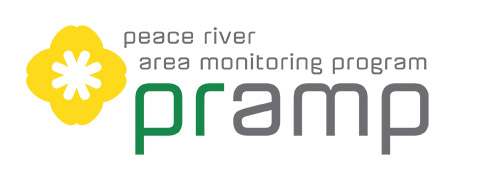 Peace River Area Monitoring Program (PRAMP) CommitteeTechnical Working Group MeetingOctober 19, 20172:00 pm – 3:30 pmTele-conferenceMeeting NotesAttendees:These notes are provided as a summary of discussions of the PRAMP Technical Working Group.  The views and ideas noted do not necessarily reflect the perspective of each Committee member.  Decisions are taken by consensus.  Meeting called to order at 2:03 pm by Mike BisagaIntroductionWelcome to members by Karla Reesor; Lily Lin and Mike Bisaga will run the meetings.  We will concentrate on the first two items on the agenda for today – the Terms of Reference and Canister Sampling program.Approve AgendaMove up the passive monitoring update to first topic.MOTION to accept the agenda by Anthony Traverse.  Carried.Passive Monitoring UpdateMeeting between CNRL and David Hill has been postponed due to scheduling. No further information to provide.AdministrationTerms of ReferenceA draft Terms of Reference was provided to the group.Discussion on the governance dynamic as it needs to be determined how the group will operate and report to the Board.  Reviewed the draft Terms of Reference, section by section.Mike Bisaga will circulate a new draft with suggested changes for further feedback. The TWG will do a final review at the next meeting.Canister Sampling ProgramCanister sampling is a very high priority program for PRAMP; but there have been some issues to date.Current approach – any canister events are identified in the daily reports.  If NMHC max hour concentration is equal or greater than 0. 3 ppm, then Lily and Mike review the 5 minute data to identify if there is a canister event or not (the canister system would be triggered as soon as the 5-minute average for NMHC reaches to 0.3 ppm).  There is no alert system for a five minute trigger; data review is the only option.Canisters have to be manually reset. When there is a canister event, Maxxam will contact field operator in the field to do the reset.  All instructions are posted in the trailers.  Very unlikely the canisters would have a mechanical failure.  Three things that can go wrong in canister sampling: failure to identify canister event; improper canister installation (causes leakage); human failure to ship the canister sample to the lab within the requisite number of time (21 days from trigger to sample analysis)Discussion on setting the concentration level lower on the hourly average.  Corrections that could be undertaken in the interim would be to lower concentrations on alarm and then to update to a different alarming systemWe will continue this discussion at the next meeting.  Action Item:  request Maxxam lower the concentrations on alarm Action Item: investigate a higher end alarming system in canisterNext meeting will be on November 2 at 1:00 pmNameSector GroupOrganizationParticipationDoug Dallyn, Co-ChairPublicDirectorReid GlennPublicDirectorAnthony Traverse, TreasurerIndustryBaytex EnergyDirectorAndrew HigginsIndustryCNRLDirectorKrista ParkGovAHSDirectorGarrett Tomlinson, Co-ChairGovNorthern Sunrise CountyDirectorMike ZelenskyGovAERguestBob MyrickGovAEPguestKarla ReesorExecutive DirectorMike BisagaTechnical Program ManagerLily LinTechnical Program ManagerBrenda BarberOffice Manager Action Item NumberAction Item DescriptionStatusNew Action ItemsNew Action ItemsNew Action Items2017-10-01Lily will request Maxxam lower the concentrations on alarms for the canistersNEW2017-10-01Lily and Mike will investigate higher end alarming systems in canistersNEW